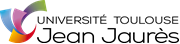        2019 - 2020Dossier de Candidaturepour l'entrée en LICENCE 3 MIASHSParcours Informatique et SHSConditions d'admission : Sélection sur dossier puis entretienÊtre titulaire (ou en cours d’admission) de 2 années d'un DEUG scientifique, d'un DUT Informatique ou BTS Informatique des Organisations ou équivalentet remplir les conditions administratives pour pouvoir bénéficier ensuite d'un contrat en alternance, obligatoire en Master 1 et Master 2	Nom (en capitales) : . . . . . . . . . . . . . . . . . . . . . . . . . . .	. . . . . . . . . . . . . . . . . . . . Prénoms : . . . . . . . . . . . . . . . . . . . . . . . . . . . . . . . .  . .	Nationalité : . . . . . . . . . . . . . . . . . . . . . . . . . . Date et lieu de naissance :                                                                 à  . . . . . . . . . . . . . . . . . . . . . . . . . . . . Numéro INE :Numéro Etudiant (UT2J ou IUT Blagnac). . . . . . . . . . . . . . . . . . . . . . . . . . . . . . . . . . . . . . . . . . . . . . .Adresse des Parents :	 . . . . . . . . . . . . . . . . . . . . . . . . . . . . . . . . . . . . . . . . . . . . . . . . . . . . . . . . . . . . . . 	. . . . . . . . . . . . . . . . . . . . . . . . . . . . . . . . . . . . . . . . . . . . . . . . . . . . . . . . . . . . . . .	Code Postal                                   Ville : . . . . . . . . . . . . . . . . . . . . . . . . . . . . . . 	Pays (éventuellement) : . . . . . . . . . . . . . . . . . . . . . . . . . . . . . . . . . . . . . . . . . . . Adresse à Toulouse :	 . . . . . . . . . . . . . . . . . . . . . . . . . . . . . . . . . . . . . . . . . . . . . . . . . . . . . . . . . . . . . . (éventuellement)	. . . . . . . . . . . . . . . . . . . . . . . . . . . . . . . . . . . . . . . . . . . . . . . . . . . . . . . . . . . . . . .	Code Postal                                   Ville : . . . . . . . . . . . . . . . . . . . . . . . . . . . . . . Pour joindre rapidement le candidat :Adresse électronique : . . . . . . . . . . . . . . . . . . . . . . . . . . . . . . . . . . . . . . . . . . . . . . . . . . . . . . . . . . . . . . _____________________________________________________________________________________Baccalauréat ou titre équivalent :Année : . . . . . . . .  Série : . . . . . . .  Option : . . . . . . . . . . . . . .   Mention ou moyenne : . . . . . . . . . . .Lycée et ville : . . . . . . . . . . . . . . . . . . . . . . . . . . . . . . . . . . . . . . . . . . . . . . . . . . . . . . . . . . . . . . . . . . . .Diplôme permettant l'entrée en Licence 3 MIASHS parcours Informatique :Diplôme Bac + 2 : . . . . . . . . . . . . . . . . . . . . . . . . . . . . . . . . . . . . . . . . . . . . . . . . . . . . . . . . . . . . . . . .Université : . . . . . . . . . . . . . . . . . . . . . . . . . . . . . . . . . . . . . . . . . . . . . . . . . . . . . . . . . . . . . . . . . . . . . . Obtenu : Session : . . . . . . . . . . . . . . . . . . . . . .  Classement ou moyenne : . . . . . . . . . . . .  En cours d'obtention_____________________________________________________________________________________Je certifie l'exactitude des renseignements dans ce dossier.		Date et signature du candidatIndiquez vos études et activités durant les cinq dernières années==============================================================Cadre réservé au JuryDécision 1er Jury :		Convoqué à l'entretien		Refusé  . . . . . . . . . . . . . . . . . . . . . . . . . . . . . . . . . .2ème Jury (après entretien) :		Admis en Licence Miashs parcours Informatique		En liste d'attente : Classement : . . . . . . 		Refusé après entretienA Toulouse, le . . . . . . . . . . . . . . . . . . . .Le PrésidentDossier à renvoyer entre le 1er Mai et le 1° juin 2019 A : Université de Toulouse II – Jean-JaurèsUFR S.E.SDépartement de Mathématiques et InformatiqueJM DUBON5, Allées Antonio Machado F- 31058 TOULOUSE CEDEX 9ET Par mail : L3-Info@univ-tlse2.frPour toute demande d'informationsTél : 05.61.50.40.22 – Mél : L3-Info@univ-tlse2.frCOMPOSITION DU DOSSIER(Tout dossier incomplet ne pourra être examiné)1°) le présent dossier dûment complété,2°) la notice individuelle d'entretien jointe à la fin de ce dossier,3°) une lettre de motivation,4°) un curriculum vitae très complet (préciser, en particulier, s'il y a eu activité professionnelle),5°) une photocopie du baccalauréat ou du titre équivalent,6°) une attestation de validation des diplômes Bac + 1 (et Bac + 2) permettant l'entrée en L3, 7°) les relevés des notes obtenues au cours de ces 2 années avec si possible, des appréciations des enseignants des matières principales ou l'avis de poursuite d'étude pour les DUT,8°) quatre enveloppes autocollantes, format 23 x16 cm9°) 5 timbres au tarif lettre urgent.N.B. : Les pièces jointes au dossier ne seront pas retournées au candidat.Les originaux des photocopies devront être présentés en cas d’admissionNotice individuelle d’entretienCette notice doit vous aider à mieux exprimer votre projet professionnel. Le jury s’appuiera sur vos écrits pour alimenter l’entretien.NOM :…………………………………………………………………………PRENOM :…………………………………………………………………….1 -	Pourquoi souhaitez-vous suivre cette formation ?2 -	Avez-vous renoncé, et si oui pourquoi, à d’autres professions qui vous auraient intéressé autant que celle d’ingénieur ? Lesquelles ?3 -	Quel est votre projet professionnel ?4 -	Etes-vous intéressé par l’Alternance ?oui,Contrat d’Apprentissage         oui, Contrat de Professionnalisation       Non5 -	Si oui, Expliquez quelle est votre motivation pour ce type de formation 6 -	Si non, dites ce que vous attendez d’une formation de type initial 7 -	Y a-t-il dans la profession d’informaticien  quelque chose que vous appréhendez et pourquoi ?8 -	Y a-t-il certaines professions qui actuellement ne vous attirent pas, et pourquoi ?9 -	Si votre activité a dû être interrompue ou réduite, veuillez dire pourquoi…10 -	Quand vous disposez d’un moment de loisirs, que faites-vous de préférence ?11 -	Avez-vous déjà travaillé (stage, travail intérimaire, séjour à l’étranger…) ?12 -	Si vous avez pris des responsabilités dans le cadre scolaire ou universitaire, ou si vous êtes membre d’un groupement ou d’une association, relatez votre expérience.13 -	L’exemple d’une personne de votre entourage a-t-il pesé sur votre décision d’inscription dans notre filière ? Précisez.14 -	Avez-vous des perspectives d’insertion professionnelle à l’issue de votre formation ? Si oui, lesquelles ?15	Evoquez éventuellement, en quelques phrases, tout sujet ou toute question qui vous tient à cœur (en dehors de votre candidature).Date et signature :AnnéesEtablissement fréquentéClasse et section suivieouActivité professionnelleDiplôme obtenuou résultat2018 -20192017 -20182016 - 20172015 - 20162014 - 2015